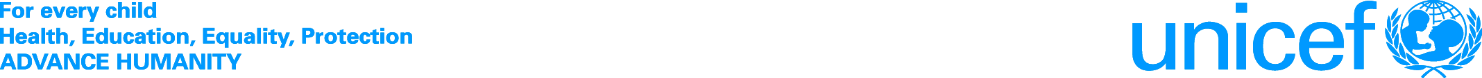 DEMANDE DE COTATION (LRFQ)CONFECTION DE PIROGUES POUR LES ZONES DE SANTE DE KABONDO-DIANDA, BUKAMA, BUTUMBA, MALEMBA, KINKONDJA, MUKANGA et MULONGO DE L’ANTENNE PEV KABONDO DIANDA DE LA DPS HAUT-LOMAMIChère Madame, Cher monsieur,En vous remerciant de bien vouloir nous soumettre votre meilleure offre de prix pour la demande de service repris ci-dessus au plus tard le Mercredi 25 Octobre 2017 à14 h 00, heure de LubumbashiANNEXE A: Spécifications techniques.A COMPLETER, SIGNER ET RETOURNER AVEC L’OFFREServices attendusLes services attendus des prestataires qui seront retenus au terme de la demande de cotation (RFQ) sont les suivants :Mise à disposition aux médecins chefs de zone de KABONDO-DIANDA, BUKAMA, BUTUMBA, MALEMBA, KINKONDJA, MUKANGA et MULONGO de pirogues répondant aux spécificités ci-dessus.Les pirogues seront fabriquées sur place dans les zones concernées et devront être remises officiellement aux équipes cadres de zones de santé représentées par les médecins chefs de zoneaprès des essaies de navigation au lieu d’utilisation.Responsabilités du Prestataire/Fabriquant de piroguesLe prestataire fabriquant déclare et garantitqu'il ale personnel,l'expérience, les qualifications, les ressources financières ettoutes les autres compétencespour exécuter lesobligations qui découleront de ce bon de commande faisant office du contrat.Le prestataire fabriquant s’engage à fournir des pirogues en bon état de fonctionnement et répondant aux spécifications ci haut, Le prestataire fabriquanta la responsabilité de s’assurer que les piroguesremises aux Médecins chefs de zone sont adaptées aux terrains. Apres la fabrication, tous dommages enregistrés en cours de transport de l’engin avant la mise sur l’eau seront à l’entière responsabilité du prestataire/fabriquant. Le prestataire fabriquant s’engage à mettre à disposition de l’UNICEF les PV de remise officielle de pirogues dans un délai maximum de 2 moisà dater de la réceptiondu bon de commande dument signé. Le prestataire fabriquant désignera un point focal qui sera en charge des relations et du traitement de toutes les demandes de l’UNICEF. Le point focal devra être joignable 7jours/7, 24h/24h et devra également collaborer avec chaque médecin chef de zone bénéficiaire de la dotation afin de garantir le suivi et le règlement des différends. Modalités opérationnellesAvant toute fabrication de pirogue, un bon de commande dument signé par l’UNICEF sera adressé au prestataire fabriquant visant la confirmation des services requis.  Tout le processus des achats des matériels, la fabrication de pirogues et la remise officielle se feront à travers des normes de la section Supply/Logistique  du bureau Unicef Lubumbashi.Le Prestataire fabriquant présentera au Supply/Logistique de l’Unicef une feuille de route ou un chronogramme des activités qui devra être signée par le Chef de Mission de l’UNICEF.La feuille de route et le PV de réception seront annexés à tous les justificatifs attendus pour ce service.Le carburant lors des essais sera à charge du prestataire fabriquant.En cas d’incompatibilité entre le moteur hors-bord et la pirogue, soit des pannes survenuessur la pirogue lors des essaies de navigation, le prestataire garantit un remplacement de la pirogue concernéesans frais additionnels.Durée du contratLa fabrication des pirogues prendra 45 jours.Proposition financière Les coûts proposés sont repris dans le tableau estimatif ci bas et comprennent :Les prix d’achat des matérielsLe transport et manutention lors des achats de matériels et lors de la mise de pirogues sur l’eau.La main d’œuvre.Toutes autres dépenses supplémentaires non retenues dans le budget initial doivent faire l’objet d’un accord préalable avec le supply Unicef en collaboration avec la section Survie.GarantiesIl devra être indiqué la durée de la garantie des matériels proposés et l’engagement du constructeur sur leur pérennité. 0BORDEREAU DES COÛTS A COMPLETER ET A RETOURNER AVEC L'OFFRETous les prix offerts doivent être hors taxes, étant donné que l'UNICEF, en tant que membre de l'organisation des Nations Unies, est exonéré d'impôts.L'entrepreneur devra remettre, dans sa proposition financière, les documents suivants : Un devis quantitatif et estimatif, un plan d’implantation sur lequel figureront l’ensemble des matériels proposés, Toutes les fiches de présentation des différents produits indiquant les principales fonctionnalités et les caractéristiques techniques.Note : En cas de discordance entre le prix unitaire et le prix total, le prix unitaire prévaudra.8.. PAYEMENTLes paiements ne seront effectués qu’après réception et acceptation des services rendus. Le paiement sera effectué en USD sur présentation de la facture.A joindre pour le payement :Copie du bon de commande,Copie du bordereau de livraison du matériel,Original de la facture.Nom de l'entreprise: ………………………………………..                         Date: …………………………Signature: …………………………….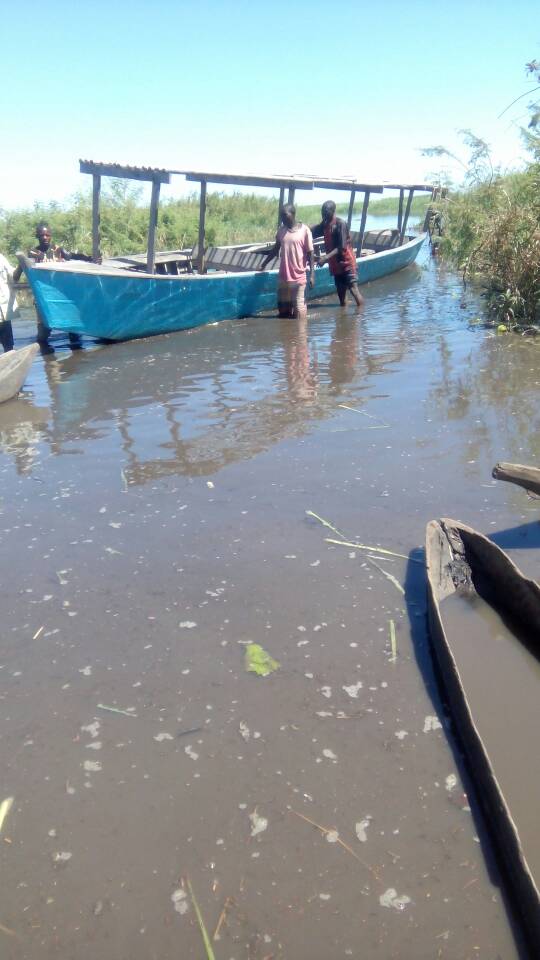 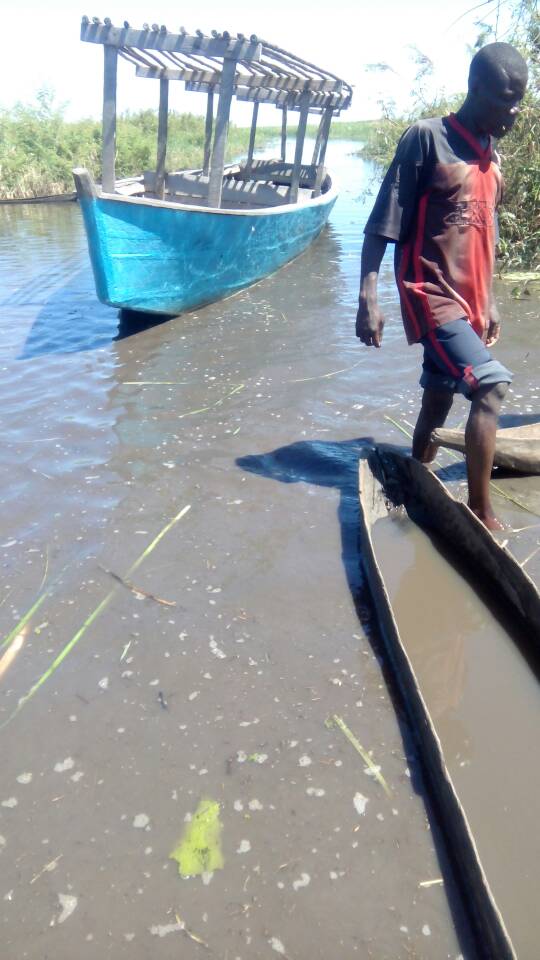 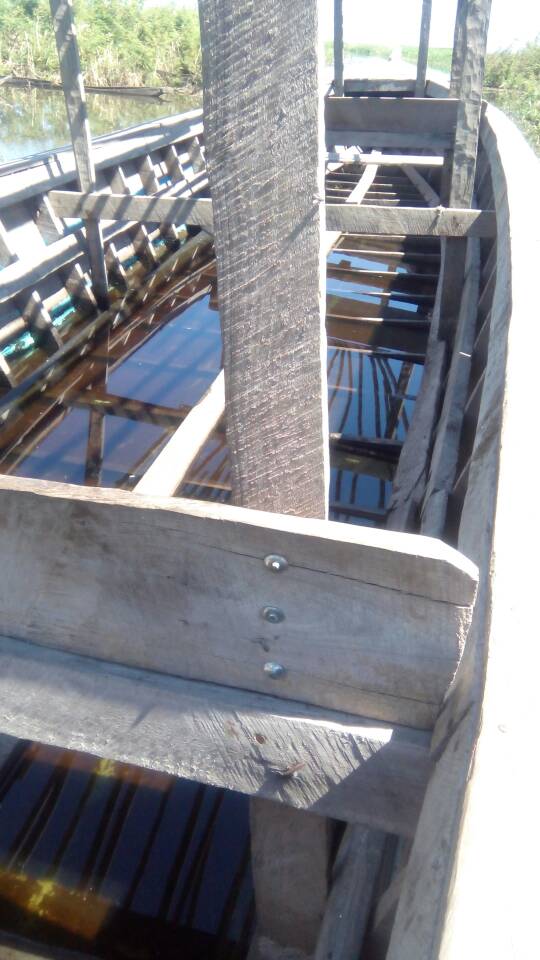 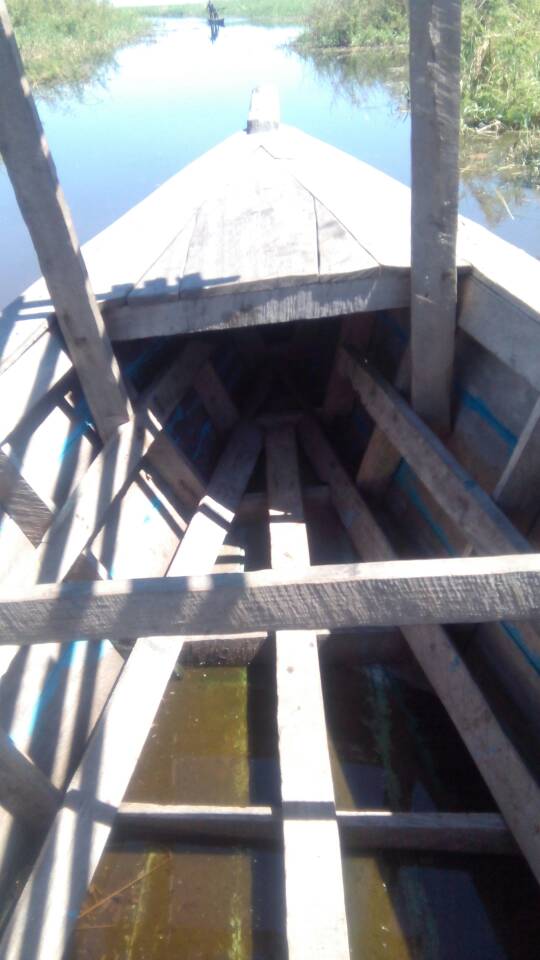 Nom et adresse de l’entreprise : Date : 10Octobre 2017Nom et adresse de l’entreprise : Reference : LRFQ/2017-9135066ItemDescription GénériqueQuantité1.Fabrication des pirogues 1 par zone soit 7 au TotalDPSZONES DE SANTEQUANTITELongLargfondsHautEpaisseurHauteur toitCharge utile1Bukama       17 m2,20 m1,20 m10 cm1,10m2,5 tonnes2Kabondo Dianda17 m2,20 m1,20 m10 cm1,10m2,5 tonnes3Kinkondja17 m2,20 m1,20 m10 cm1,10m2,5 tonnes4Malemba Nkulu19 m2,20 m1,20 m10 cm1,10m2,5 tonnes5Butumba17 m2,20 m1,20 m10 cm1,10m2,5 tonnes6Mukanga111 m2,20 m1,20 m10 cm1,10m2,5 tonnes7Mulongo17 m2,20 m1,20 m10 cm1,10m2,5 tonnesCONDITIONSCONDITIONSCONDITIONSLieu et termes de livraison (INCOTERMS 2010) DAP Zones de santé ci-dessus énuméréesDAP Zones de santé ci-dessus énuméréesDélaisouhaité d’exécution des travaux Le plus tôt possible, maximum 45 jours.Le plus tôt possible, maximum 45 jours.Durée du contrat : 2 mois (début une semaine après la signature du bon de commande)2 mois (début une semaine après la signature du bon de commande)Termes de paiement30 jours après livraison et dépôt de la facture (Voir termes et conditions générales de l'UNICEF).30 jours après livraison et dépôt de la facture (Voir termes et conditions générales de l'UNICEF).Validité de l’offre 60 joursDocuments à compléter et à retourner à l'UNICEFLa demande de cotation dûment complétée et signéeUn schéma expliquant d’une manière claire l’architecture proposéeToutes les fiches de présentation des différents produits indiquant les fonctionnalités et les caractéristiques techniquesRéception des offresLes offres, dans une enveloppe scellée, devront être déposéesà la  à la réception du Bureau de l'UNICEF Lubumbashi, sis 379, Avenue N’Djamena, C/Lubumbashi, Haut KatangaRD, CongoLa référence de la demande de cotation "LRFQ-2017-9135066 – Fabrication des pirogues pour les Zones de santé et PEV HAUT LOMAMI" devra être clairement mentionnée sur l'enveloppe.Pour toute demande de clarifications, les soumissionnaires sont priés priés de contacter le Bureau Unicef Lubumbashi sur l’adresseesse susmentionnée.Veuillez communiquer les informations suivantes :Délai de livraison Disponibilité d'un service après-vente localGarantie des équipements et des travaux :ExigencesPériode minimum de garantie: 1 an Logistics SpecialistSignature ______________________Date :_________________________ItemDescriptionSpécifications techniques requisesSpécifications techniques offertesSpécifier ici toute déviation éventuelle par rapport aux spécifications requises1.Confection de pirogueBois de qualité LusangaPeinte en bleu fonce avec mention « zone de santé » en blanc(dimension voir ci-dessus)Dénomination du matériel Quantité Prix Unitaire(en US$)Prix Total(en US$)Fabrication pirogue 7m de long; 2,20m de large; 1,20m de hauteur ; de 0,80m à 1,10m de hauteur toit ; 2,5 tonnes5Fabrication pirogue 9 m de long; 2,20m de large; 1,20m de hauteur ; de 0,80m à 1,10m de hauteur toit ; 2,5 tonnes1Fabrication pirogue 11m de long; 2,20m de large; 1,20m de hauteur ; de 0,80m à 1,10m de hauteur toit ; 2,5 tonnes1Montant total (en USD)Montant total (en USD)Délai de livraison après réception du bon de commande :Service après-vente disponible sur placeOUI             NON           N/A Garantie: 1 an minimumOUI             NON           N/A Validité de l'offre